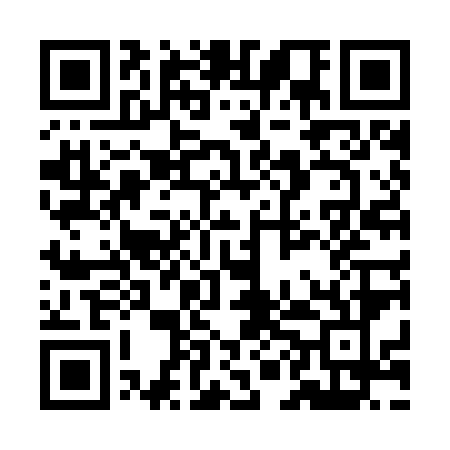 Prayer times for Babuchara, BangladeshWed 1 May 2024 - Fri 31 May 2024High Latitude Method: NonePrayer Calculation Method: University of Islamic SciencesAsar Calculation Method: ShafiPrayer times provided by https://www.salahtimes.comDateDayFajrSunriseDhuhrAsrMaghribIsha1Wed3:585:1811:493:146:207:402Thu3:575:1811:493:146:207:413Fri3:565:1711:493:136:217:424Sat3:555:1611:493:136:217:425Sun3:555:1611:493:136:227:436Mon3:545:1511:483:126:227:447Tue3:535:1411:483:126:237:448Wed3:525:1411:483:126:237:459Thu3:515:1311:483:126:247:4610Fri3:515:1311:483:116:247:4611Sat3:505:1211:483:116:247:4712Sun3:495:1211:483:116:257:4813Mon3:495:1111:483:116:257:4814Tue3:485:1111:483:116:267:4915Wed3:475:1011:483:106:267:5016Thu3:475:1011:483:106:277:5017Fri3:465:0911:483:106:277:5118Sat3:455:0911:483:106:287:5219Sun3:455:0911:483:106:287:5220Mon3:445:0811:483:096:297:5321Tue3:445:0811:483:096:297:5422Wed3:435:0811:493:096:307:5423Thu3:435:0711:493:096:307:5524Fri3:425:0711:493:096:317:5525Sat3:425:0711:493:096:317:5626Sun3:415:0611:493:096:327:5727Mon3:415:0611:493:096:327:5728Tue3:415:0611:493:096:327:5829Wed3:405:0611:493:096:337:5930Thu3:405:0611:493:086:337:5931Fri3:405:0611:503:086:348:00